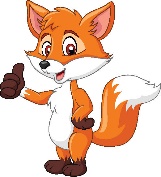 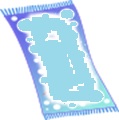 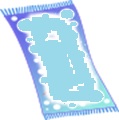 Notiere, was du auf dem Schulweg bis in die Klasse heute schon alles angefasst hast. z. B. Klinke an der Wohnungstür, Treppengeländer … _________________________________________________________________ _______________________________________________________________________________________________________________________________________________________________________________________________________________________________________________________________________________________________________________________________________________________________________________________________________________________________________________________________________ All diese Dinge haben vorher schon andere angefasst und nicht alle waren gesund. Und jetzt isst du dein Frühstücksbrot. Was passiert wohl, wenn du dir vorher nicht die Hände gewaschen hast?__________________________________________________________________________________________________________________________________Suche dir eine Partnerin/einen Partner und überlegt gemeinsam, warum auch zu Hause jeder sein eigenes Handtuch haben sollte, das regelmäßig gewechselt werden muss. ___________________________________________________________________________________________________________________________________________________________________________________________________